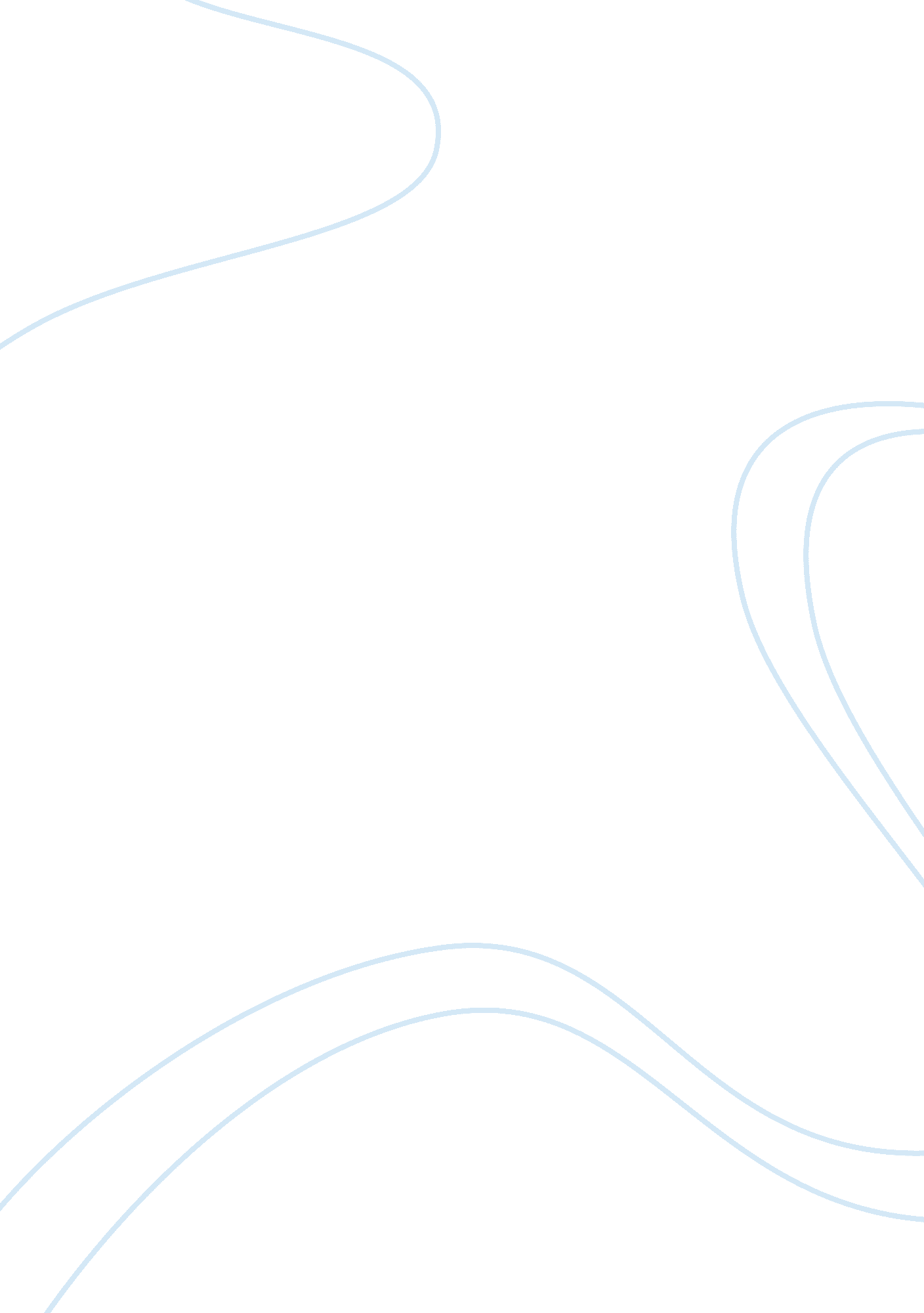 The of laughter when they saw boysExperience, Laughter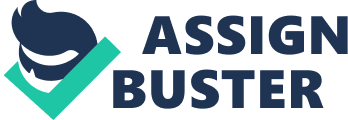 The first event was a hundred meter race. It drew a large number of participants. There were three heats. Then started long and high jumps. Simultaneously there were other actions like the Javelin and the Discus throw. The members of the staff who acted as judges were seen moving to and fro along- with coaches and ex-sportsmen of the school. The events which evoked the greatest interest were the 400 meter race, bicycle race, ‘ chat’ race and hurdle race by girls. The spectators went into peels of laughter when they saw boys running sack race. Some boys just fell down and could not move. The tug-of-war between the science and arts faculty members was very interesting. The arts side won the war. In the events, a few new records of the school were established. In two cases, the students improved upon their own previous records. The last item the musical chairs race in which the guests participated was vied amusing. The dope read out the achievements of the school in sports during the year. The chief guest gave away prizes to the winners. He highlighted the importance of sports in life and hinted at India’s dismal performance at the Olympics. He promised all help to the school in the matter of sports. The Principal then thanked him and other guests. The chief guest declared the sports meet closed and it was over. 